Name: _____________________Unit 1Quiz 2Add.   4,616 + 3,985 = _________________8,6016,090645,732 + 288,919 = ____________356,813934,651Solve.A truck driver drove 1438 hours last year, and another 1767 hours this year.  How many hours did he drive in all?1,438 + 1,767 = ______________3,205 hours2,000 hoursCustomers paid a total of $103,879 for an online music service one month.  They paid $416,783 more the next month than the first month.  How much did customers spend on the music service during the second month?103,879 + 416,783 = _________________ $500,602$520,662Choice StrategyThere are 34,694 acres of forest and 12,360 acres of grasslands in a national park.  To the nearest thousand, about how many acres in the park are either forest or grasslands?35,000 + 12,000 = ______________About 47,000 acresAbout 4,700 acresChoice StrategyName: _____________________Unit 1Quiz 2Add.   4,616 + 3,985 = _________________645,732 + 288,919 = ____________Solve.A truck driver drove 1438 hours last year, and another 1767 hours this year.  How many hours did he drive in all?1,438 + 1,767 = ______________ hoursCustomers paid a total of $103,879 for an online music service one month.  They paid $416,783 more the next month than the first month.  How much did customers spend on the music service during the second month?103,879 + 416,783 = $_________________ There are 34,694 acres of forest and 12,360 acres of grasslands in a national park.  To the nearest thousand, about how many acres in the park are either forest or grasslands?35,000 + 12,000 = ______________ acresClosed StrategyName: _____________________Unit 1Quiz 2Add.    4,616+3,985   645,732+288,919Solve.A truck driver drove 1,438 hours last year, and another 1,767 hours this year.  How many hours did he drive in all?_________________________Customers paid a total of $103,879 for an online music service on month.  They paid $416,783 more the next month than the first month.  How much did customers spend on the music service during the second month?_____________________There are 34,694 acres of forest and 12,360 acres of grasslands in a national park.  To the nearest thousand, about how many acres in the park are either forest or grasslands?Visual Organization StrategyName: _____________________Unit 1 Quiz 2Add.   4,616 + 3,985 = 8,601645,732 + 288,919 = 934,651Solve.A truck driver drove 1,438 hours last year, and another 1,767 hours this year.  How many hours did he drive in all?3,205 hoursYes/No StrategyCustomers paid a total of $103,879 for an online music service one month.  They paid $416,783 more the next month than the first month.  How much did customers spend on the music service during the second month?103,879 + 416,783 = $400,000There are 34,694 acres of forest and 12,360 acres of grasslands in a national park.  To the nearest thousand, about how many acres in the park are either forest or grasslands?35,000 + 12,000 = 47,000 acresYes/No Strategy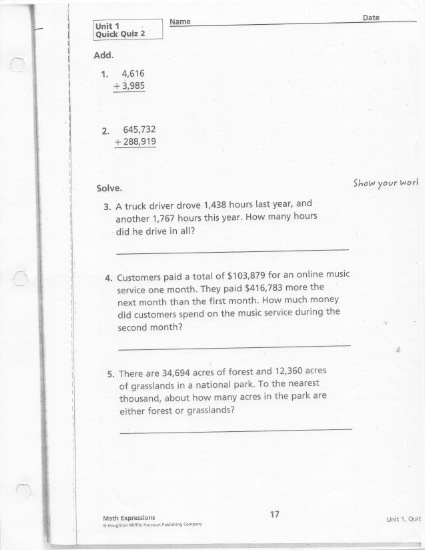 YESNOYESNOYESNOYESNOYESNO